Załącznik Nr 1   ....................................., dnia ............................................................................   /pieczęć Wykonawcy/O F E R T Aw postępowaniu o udzielenie zamówienia publicznego w trybie przetargu nieograniczonego na dostawę 2 szt. motopomp przewoźnychdo wody zanieczyszczonejPrzystępując do udziału w ww. postępowaniu   ................................................................................................................................................................................................................................................................................................................................................................................................................................................................./nazwa i adres Wykonawcy, telefon, NIP, REGON, e-mail/Oferujemy dostawę 2 szt. motopomp przewoźnych do wody zanieczyszczonej:Wydajność nominalna motopompy wynosi: …………………………………………………….Okres gwarancji: ………………………………………………………………………………….......................................................................................			 	                /podpisy osób upoważnionych do reprezentowania Wykonawcy/Oświadczamy, że:Zapoznaliśmy się ze specyfikacją istotnych warunków zamówienia i nie wnosimy do niej zastrzeżeń.W przypadku uznania naszej oferty za najkorzystniejszą zobowiązujemy się zawrzeć umowę na warunkach zawartych w projekcie umowy stanowiącym załącznik do specyfikacji istotnych warunków zamówienia.Czujemy się związani ofertą przez 30 dni od dnia otwarcia ofert.Zamówienie zrealizujemy w terminach określonych w ofercie.Przy realizacji zamówienia 	nie przewidujemy udziału podwykonawców. *)  	przewidujemy udział podwykonawców, którym powierzone zostaną następujące części zamówienia: *)*) niepotrzebne skreślić		.......................................................................................................					   /podpisy osób upoważnionych do reprezentowania Wykonawcy/Do oferty załączamy:Oświadczenie potwierdzające spełnienie braku podstaw do wykluczenia z postępowania.Podpisany i wypełniony załącznik nr 2 do SIWZ.Oświadczenie w zakresie wypełnienia obowiązków informacyjnych przewidzianych w art. 13 lub art. 14 RODO............................................................Załącznik Nr 2Opis przedmiotu zamówieniaSpecyfikacja techniczna wymagań minimalnych dla 2 szt. motopomp przewoźnych do wody zanieczyszczonej o wydajności minimum 7000 dm3/min na przyczepie dwuosiowej  typu „tandem”.Jeżeli w warunkach technicznych zostały wskazane znaki towarowe, patenty lub pochodzenie, Zamawiający w każdym przypadku dopuszcza rozwiązania równoważne pod względem funkcjonalności, parametrów ze wskazanymi w opisie przedmiotu zamówienia. Załącznik Nr 3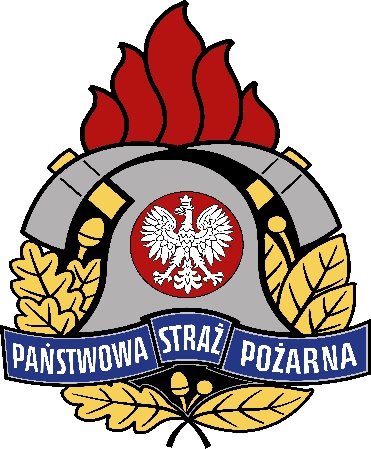 Komenda WojewódzkaPaństwowej Straży Pożarnejw KrakowieU M O W A DOSTAWA 2 SZT. MOTOPOMP PRZEWOŹNYCH DO WODY ZANIECZYSZCZONEJKraków,  dnia ………………..2019 r. UMOWA – projektnr WZP.2370.12…….2019zawarta w dniu ………………….. r. pomiędzy: Skarbem Państwa - Komendą Wojewódzką Państwowej Straży Pożarnej w Krakowie, ul. Zarzecze 106, 30-134 Kraków, NIP 675-00-07-386, zwaną dalej Zamawiającym, reprezentowaną przez:- …………………………………………………………………………………….…a Firmą …………………………………………………….…………………………………….ul .………………….., …………………, NIP ………………….., REGON ……………….., KRS ………………… zwaną dalej Wykonawcą, reprezentowaną przez: - ……………………………………………………………………………………..W wyniku wyboru przez Zamawiającego oferty Wykonawcy w postępowaniu o udzielenie zamówienia publicznego w trybie przetargu nieograniczonego, zgodnie z ustawą z dnia 29.01.2004 r. Prawo zamówień publicznych (t. j. Dz. U. z 2019 r. poz. 1843) zawiera się umowę o następującej  treści:§ 1.  POSTANOWIENIA OGÓLNEO ile w umowie jest mowa o:producencie należy przez to rozumieć podmiot, który jest bezpośrednim wytwórcą przedmiotu umowy. W czasie realizacji umowy Wykonawca na każde żądanie Zamawiającego zobowiązuje się do pisemnego informowania Zamawiającego o postępach w pracach lub o ewentualnych powstałych problemach, czy opóźnieniach oraz do udzielenia wszelkich wyjaśnień.§ 2.  PRZEDMIOT UMOWYPrzedmiotem umowy jest dostawa 2 szt. motopomp przewoźnych do wody zanieczyszczonej …………………………………………………………………. zgodnych ze specyfikacją istotnych warunków zamówienia nr WZP.2370.12.5.2019 z dnia…………… oraz ofertą Wykonawcy z dnia …………… stanowiącymi integralną część niniejszej umowy. Zamawiający zobowiązany jest do zapłacenia Wykonawcy ceny, o której mowa w § 3 ust. 2 oraz do odebrania przedmiotu umowy zgodnie z postanowieniami § 6.§ 3. CENAWartość jednostkowa netto przedmiotu umowy wynosi ................................................ zł (słownie: ..........................................), w tym:		Stawka podatku VAT ..........................................................................................Wartość całkowita brutto przedmiotu umowy wynosi ................................................ zł (słownie: ..........................................), w tym:Wartość netto przedmiotu umowy .......................................................................Stawka podatku VAT ..........................................................................................Wynagrodzenie wskazane w ust. 2 obejmuje wszystkie koszty związane z realizacją przez Wykonawcę przedmiotu umowy, w tym z tytułu udzielenia wszystkich niezbędnych licencji do korzystania z przedmiotu umowy. § 4 .WARUNKI PŁATNOŚCIWykonawca wystawi na Zamawiającego fakturę za dostawę przedmiotowych motopomp.Zamawiający zapłaci Wykonawcy cenę dostarczonego przedmiotu umowy, jednorazowo przelewem na wskazany w fakturze rachunek bankowy, w terminie 30 dni od daty otrzymania prawidłowo wystawionej faktury (w tym ustrukturyzowanej faktury elektronicznej, o której mowa w ustawie z dnia 9 listopada 2018 r. o elektronicznym fakturowaniu w zamówieniach publicznych, koncesjach na roboty budowlane lub usługi oraz partnerstwie publiczno-prywatnym (Dz. U. z 2018 r. poz. 2191) przesyłanej za pośrednictwem systemu teleinformatycznego), po dokonaniu odbioru faktycznego przedmiotu umowy, potwierdzonego protokołem odbioru i szkoleń.Datą zapłaty jest data obciążenia konta bankowego Zamawiającego.§ 5 .TERMIN WYDANIA PRZEDMIOTU UMOWYWykonawca zobowiązuje się dostarczyć  przedmiot umowy, o którym mowa w § 2 umowy w terminie do dnia 10 grudnia 2019 r. Termin, o którym mowa w ust. 1 zostaje zastrzeżony na korzyść obu stron umowy. Potwierdzeniem zrealizowania umowy w terminie jest podpisanie bez uwag  protokołu odbioru faktycznego i szkolenia o których mowa w § 6 ust. 5 i 9Jeżeli opóźnienie w dostawie przedmiotu umowy przekroczy 1 dzień kalendarzowy Zamawiający ma prawo odstąpić od umowy bez wyznaczania terminu dodatkowego. W takim przypadku Zamawiający nie będzie zobowiązany zwrócić Wykonawcy kosztów, jakie Wykonawca poniósł w związku z umową. Odstąpienie od umowy wymaga, pod rygorem nieważności, formy pisemnej poprzez złożenie oświadczenia drugiej stronie. Za dopuszczalną formę złożenia oświadczenia uznaje się przesłanie maila na adres................. Oświadczenie o odstąpieniu od umowy może być złożone w terminie 10 dni od dnia zaistnienia przyczyn odstąpienia.  §6 OBIÓR PRZEDMIOTU UMOWY ORAZ SZKOLENIEOdbiór przedmiotu umowy odbędzie się w siedzibie Zamawiającego. Odbioru dokona komisja, w skład, której będzie wchodziło co najmniej 3 przedstawicieli Zamawiającego. Wykonawca zawiadomi pisemnie Zamawiającego o gotowości do przeprowadzenia odbioru przedmiotu umowy z co najmniej 3-dniowym wyprzedzeniem. Zawiadomienie należy przesłać do Wydziału Zamówień Publicznych Komendy Wojewódzkiej Państwowej Straży Pożarnej w Krakowie drogą elektroniczną na adres przetargi@straz.krakow.plPo otrzymaniu zawiadomienia, o którym mowa w ust. 2 Zamawiający wyznaczy termin przeprowadzenia odbioru.Podczas odbioru Zamawiający dokona sprawdzenia kompletności przedmiotu umowy, sprawdzenia funkcjonowania przedmiotu umowy oraz kompletności dokumentacji technicznej wymienionej w § 7. Wykonawca jest zobowiązany do zapewnienia warunków umożliwiających pełne sprawdzenie poprawności działania przedmiotu umowy.Protokół odbioru zostanie sporządzony w 2 egzemplarzach, każdy na prawach oryginału, po 1 egzemplarzu dla Zamawiającego i Wykonawcy oraz zostanie podpisany przez przedstawicieli stron. Warunkiem podpisania protokołu końcowego jest przedstawienie podpisanego protokołu, o którym mowa w ust. 9 niniejszego paragrafu.W przypadku stwierdzenia podczas odbioru przedmiotu umowy usterek, Wykonawca zobowiązuje się do ich niezwłocznego usunięcia lub wymiany przedmiotu umowy na wolny od usterek. W przypadku, gdy Zamawiający uzna, że nie jest możliwe zapewnienie zgodności przedmiotu umowy z wymaganiami w niej określonymi może odstąpić od umowy z winy Wykonawcy, naliczając przy tym karę umowną. Mają zastosowanie odpowiednie zapisy § 5 ust. 4 i § 9 ust. 2.W przypadku, gdy Wykonawca nie jest w stanie niezwłocznie usunąć usterek, 
o których mowa w ust. 7 odbiór zostaje przerwany. Po usunięciu usterek dalszy tok postępowania zgodny z ust. 1 – 7. Wykonawca poniesie wszelkie koszty związane z przemieszczeniem przedmiotu umowy z siedziby Wykonawcy do siedziby Zamawiającego, w szczególności: koszty paliwa, przewozu, ubezpieczenia w transporcie, opłat celnych.  Wykonawca lub jego przedstawiciele przeprowadzą na własny koszt szkolenie z obsługi przedmiotu umowy dla minimum 2 i maksymalnie 4 przedstawicieli Zamawiającego najpóźniej w dniu odbioru przedmiotu umowy. Dokładną ilość uczestników szkolenia określi Zamawiający. Protokół z przeprowadzonego szkolenia wraz z wykazem osób przeszkolonych, zostanie sporządzony w 2 egzemplarzach, po 1 egzemplarzu dla Zamawiającego i Wykonawcy oraz zostanie podpisany przez przedstawicieli stron.§ 7.  DOKUMENTACJA TECHNICZNAWraz z przedmiotem umowy Wykonawca zobowiązuje się dostarczyć i wydać następujące dokumenty:instrukcję użytkowania sporządzoną w języku polskim, zgodnie z obowiązującymi przepisami,książkę gwarancyjną lub dokument równoważny w języku polskim, z zapisami zgodnymi z postanowieniami niniejszej umowy,poświadczoną za zgodność z oryginałem kopię świadectwa dopuszczenia dla przedmiotu umowy zgodnie z rozporządzeniem Ministra Spraw Wewnętrznych z dnia 20 czerwca 2007 r. w sprawie wykazu wyrobów służących zapewnieniu bezpieczeństwa publicznego lub ochronie zdrowia i życia oraz mienia, a także zasad wydawania dopuszczenia tych wyrobów do użytkowania (Dz. U. Nr 143, poz.1002 z późń. zm.),dokumentację niezbędną do rejestracji pojazdu jako samochód specjalny pożarniczy. § 8.  GWARANCJA I WSPARCIE Wykonawca udziela Zamawiającemu:……… miesięcy gwarancji jakości oraz rękojmi na przedmiot umowy. Okres gwarancji i rękojmi liczy się od dnia podpisania protokołu odbioru faktycznego, o którym mowa w § 6 ust. 5 niniejszej umowy. Wykonawca zobowiązany jest do bezpłatnego usuwania przez autoryzowany serwis Wykonawcy lub Producenta wszelkich zaistniałych wad i uszkodzeń przedmiotu umowy, tj. do bezpłatnej naprawy lub wymiany w szczególności: podzespołów, wyposażenia, części, które w okresie gwarancji okażą się wadliwe, tj. niepełnowartościowe lub uszkodzone na skutek zastosowania wadliwych materiałów, błędnej konstrukcji, niepełnej sprawności, wadliwego wykonania lub z innych przyczyn. Gwarancją objęte są wady przedmiotu umowy wynikające z wad materiałowych oraz wad wykonania.Wykonawca w okresie gwarancji zobowiązany jest do wymiany części i podzespołów na nowe, nie regenerowane. W uzasadnionych przypadkach Zamawiający może wyrazić pisemną zgodę na zastosowanie części regenerowanych.Koszty transportu przedmiotu umowy do autoryzowanego serwisu Wykonawcy lub Producenta, materiałów do naprawy, części zamiennych i podzespołów oraz wszelkie inne koszty związane wykonaniem napraw w ramach gwarancji i rękojmi za wady obciążają Wykonawcę. Strony zgodnie ustalają, że Wykonawca niezwłocznie usunie przez autoryzowany serwis Wykonawcy / Producenta wady przedmiotu umowy - ujawnione w okresie gwarancji i zgłoszone przez Zamawiającego za pośrednictwem poczty elektronicznej na adres……………………….. Okres gwarancji ulega przedłużeniu o czas od momentu zgłoszenia przedmiotu umowy do naprawy do momentu odebrania z naprawy sprawnego przedmiotu umowy. W przypadku rozbieżnych stanowisk, co do istnienia i zakresu wad jakościowych strony mogą zlecić wykonanie ekspertyzy niezależnemu ekspertowi. Koszty tej ekspertyzy poniesie strona, której stanowiska nie potwierdzi ekspertyza. Gdy strony w terminie 14 dni nie ustalą osoby wspólnego, niezależnego eksperta, wówczas prawo wyboru eksperta przysługiwać będzie Zamawiającemu. W przypadku, gdy wykonana ekspertyza potwierdzi stanowisko Zamawiającego wówczas Wykonawca zobowiązany będzie do zwrotu Zamawiającemu całości kosztów wykonania ekspertyzy.Wykonawca gwarantuje wykonanie w okresie gwarancji we własnym zakresie i na własny koszt wszystkich czynności serwisowych wskazanych w książkach serwisowych, instrukcjach obsługi czy też innych dokumentach dotyczących przedmiotu umowy obejmujących również wymianę materiałów, olejów i płynów eksploatacyjnych oraz innych elementów podlegających okresowej wymianie. Koszty dojazdu, transportu do serwisu obciążają Wykonawcę.§ 9. KARY UMOWNEJeżeli Wykonawca dopuści się zwłoki w dostarczeniu systemu, o  którym mowa w § 2 w stosunku do terminu ustalonego w § 5 ust. 1 umowy, zapłaci Zamawiającemu za każdy rozpoczęty dzień zwłoki karę umowną w wysokości 0,1 % wynagrodzenia określonego w § 3 ust. 1 umowy, jednakże nie więcej niż 30 % wynagrodzenia określonego w  § 3 ust. 1 umowy, na podstawie noty obciążeniowej wystawionej przez Zamawiającego.W przypadku odstąpienia od umowy przez Zamawiającego z przyczyn leżących po stronie Wykonawcy, obowiązany jest on zapłacić Zamawiającemu karę umowną w wysokości 10 % wartości całkowitej brutto przedmiotu umowy.Termin zapłaty kar, o których mowa w ust. 1 - 2 wynosi 14 dni od daty otrzymania noty obciążeniowej. W przypadku, gdy wysokość poniesionej szkody przewyższa wysokość kar zastrzeżonych w umowie Zamawiający może żądać odszkodowania na zasadach ogólnych w wysokości odpowiadającej poniesionej szkodzie w pełnej wysokości.Jeżeli Zamawiający opóźni termin dokonania zapłaty za fakturę, zapłaci Wykonawcy odsetki ustawowe od kwot niezapłaconych w terminie za każdy rozpoczęty dzień opóźnienia, na podstawie noty obciążającej wystawionej przez Wykonawcę na kwotę zgodną z warunkami niniejszej umowy.§ 10.  ROZSTRZYGANIE SPORÓW I OBOWIĄZUJĄCE PRAWOStrony umowy zgodnie oświadczają, że w przypadku powstania sporu na tle realizacji niniejszej umowy poddają się rozstrzygnięciu sporu przez polski sąd właściwy dla siedziby Zamawiającego.W sprawach nie objętych umową będą miały zastosowanie odpowiednie przepisy ustawy z dnia 23 kwietnia 1964 r. Kodeks cywilny i ustawy Prawo Zamówień Publicznych oraz inne obowiązujące przepisy prawa odnoszące się do przedmiotu umowy. § 12. POSTANOWIENIA KOŃCOWEZmiana umowy wymaga formy pisemnej pod rygorem nieważności i sporządzona będzie w formie aneksu.Dopuszczalne istotne zmiany umowy określa rozdział XX SIWZ nr WZP.2370.12.5.2019.Umowę sporządzono w 3 jednobrzmiących egzemplarzach w języku polskim, 2 egzemplarze dla Zamawiającego i  1 egzemplarz dla Wykonawcy.Przeniesienie przez Wykonawcę praw i obowiązków, w tym wierzytelności, wynikających z umowy wymaga pisemnej zgody Zamawiającego.Zamawiający						Wykonawca	..............................................				...............................................Załączniki:Oferta Wykonawcy z dnia ..........................Załącznik Nr 4OŚWIADCZENIE WYKONAWCYskładane na podstawie art. 25 a ust. 1 ustawy z dnia 29 stycznia 2004 r. Prawo zamówień publicznych (dalej jako: ustawa Pzp),DOTYCZĄCE PRZESŁANEK WYKLUCZENIA Z POSTĘPOWANIADane Wykonawcy:Nazwa Wykonawcy:…………………………………………………………………………….Adres:…………………………………………………………………………………………....Telefon:………………………………………………………………………………………….Adres e-mail:…………………………………………………………………………………….REGON………………………………………………………………………………………….NIP………………………………………………………………………………………………Informacje ogólne:Czy wykonawca jest mikroprzedsiębiorstwem bądź małym lub średnim przedsiębiorstwem?TAK/NIE*Oświadczenie dotyczące wykonawcy:Oświadczam, że nie podlegam wykluczeniu z postępowania na podstawie art. 24 ust. 1 pkt 12-22 ustawy Pzp.Oświadczam, że nie podlegam wykluczenia z postępowania na podstawie art. 24 ust. 5 pkt 1,2 i 4 ustawy Pzp.…………………………….        (Miejscowość i data)…………………………………….                 									(podpis)*nie właściwe skreślić	Oświadczam, że zachodzą w stosunku do mnie podstawy wykluczenia z postępowania na podstawie art.	…………………….. ustawy Pzp. Jednocześnie oświadczam, że w związku z ww. okolicznością, na podstawie art. 24 ust. 8 ustawy Pzp podjąłem następujące środki naprawcze:………………………………………………………………………………………………………………………………………………………………………………………………………………………………………………………………………………………………………………………………………………………………………………………………………………………………………………….        (Miejscowość i data)…………………………………….                 									(podpis)Oświadczenie dotyczące podmiotu, na którego zasoby powołuje się wykonawca:Oświadczam, że następujący/e podmiot/y, na których zasoby powołuję się w niniejszym postępowaniu tj.: ………………………………………….......................................................... (podać pełną nazwę/firmę, adres, a także w zależności od podmiotu: NIP/PESEL, KRS/CEiDG) nie podlegają wykluczeniu z postępowania o udzielenie zamówienia. …………………………….        (Miejscowość i data)…………………………………….                 									(podpis)Oświadczenie dotyczące podanych informacji:Oświadczam, że wszystkie informacje podane w powyższych oświadczeniach są aktualne i zgodne z prawdą oraz zostały przedstawione z pełną świadomością konsekwencji wprowadzenia zamawiającego w błąd przy przedstawieniu informacji.…………………………….        (Miejscowość i data)						.………………………………….                 									(podpis) Załącznik Nr 5OŚWIADCZENIE O PRZYNALEŻNOŚCI LUB BRAKU PRZYNALEŻNOŚCI DO TEJ SAMEJ GRUPY KAPITAŁOWEJw trybie art. 24 ust. 11 ustawy z dnia 29 stycznia 2004 r. – Prawo zamówień publicznych (t. j. Dz. U. z 2019 r. poz. 1843)Nazwa Wykonawcy........................................................................................................Adres: ............................................................................................................................Przystępując do udziału w postępowaniu o zamówienie publiczne na:dostawę 2 szt. motopomp przewoźnych do wody zanieczyszczonejw trybie  przetargu nieograniczonego,  oświadczam,  że:nie przynależę do grupy kapitałowej, w rozumieniu ustawy z dnia 16 lutego 2007 r. o ochronie konkurencji i konsumentów (t. j. Dz. U. z 2019 r. poz. 369) *) przynależę do grupy kapitałowej, w rozumieniu ustawy z dnia 16 lutego 2007 r. o ochronie konkurencji i konsumentów (t. j. Dz. U. z 2019 r. poz. 369) *) Przedstawiam w załączeniu następujące dowody, że powiązania z Wykonawcą (nazwa adres)………………………………………………….... nie prowadzą do zakłócenia konkurencji w postępowaniu o udzielenie zamówienia.          .....................................................................................      /podpis upoważnionego przedstawiciela Wykonawcy/*) niepotrzebne skreślićZałącznik nr 6Wzór oświadczenia wymaganego od Wykonawcy w zakresie wypełnienia obowiązków informacyjnych przewidzianych w art. 13 lub art. 14 RODOOświadczam, że wypełniłem obowiązki informacyjne przewidziane w art. 13 lub art. 14 RODO1) wobec osób fizycznych, od których dane osobowe bezpośrednio lub pośrednio pozyskałem w celu ubiegania się o udzielenie zamówienia publicznego w niniejszym postępowaniu.*1) rozporządzenie Parlamentu Europejskiego i Rady (UE) 2016/679 z dnia 27 kwietnia 2016 r. w sprawie ochrony osób fizycznych w związku z przetwarzaniem danych osobowych i w sprawie swobodnego przepływu takich danych oraz uchylenia dyrektywy 95/46/WE (ogólne rozporządzenie o ochronie danych) (Dz. Urz. UE L 119 z 04.05.2016, str. 1). * W przypadku gdy Wykonawca nie przekazuje danych osobowych innych niż bezpośrednio jego dotyczących lub zachodzi wyłączenie stosowania obowiązku informacyjnego, stosownie do art. 13 ust. 4 lub art. 14 ust. 5 RODO treści oświadczenia wykonawca nie składa (usunięcie treści oświadczenia np. przez jego wykreślenie).Typ/ modelCena jedn. nettoIlośćWartość nettoStawka podatku VATWartość brutto2Rodzaj powierzonej części zamówieniaNazwa i adres podwykonawcyLp.Wymagania ogólneWypełnia wykonawca opisując zastosowane rozwiązania lub podając parametry techniczne określające typ i producenta proponowanych urządzeń i wyposażenia oraz miejsce zamocowania w pojeździe jak i również oferowaną ilość1.1Przyczepa musi spełniać wymagania polskich przepisów o ruchu drogowym z uwzględnieniem wymagań dotyczących pojazdów uprzywilejowanych, w szczególności ustawy z dnia 20.06.1997 r. Prawo o ruchu drogowym (Dz. U. z 2018 r. poz. 957, z późn. zm.) oraz wymagania zawarte w rozporządzeniu Ministra Infrastruktury z dnia 27.10.2016 r. w sprawie warunków technicznych pojazdów oraz zakresu ich niezbędnego wyposażenia (Dz. U. z 2016 Nr 32 poz. 2022 z późn. zm.)Spełnia / Nie spełnia1.2Motopompa przewoźna lub przyczepa z pompą oraz wyposażenie, które jest wymienione w rozporządzeniu wymienionym poniżej, powinny posiadać świadectwa dopuszczenia wydane na podstawie rozporządzenia Ministra Spraw Wewnętrznych i Administracji z dnia 20.06.2007 r. w sprawie wykazu wyrobów służących zapewnieniu bezpieczeństwa publicznego lub ochronie zdrowia i życia oraz mienia, a także zasad wydawania dopuszczenia tych wyrobów do użytkowania (Dz. U. Nr 143, poz. 1002, z późn. zm.), obowiązujące na dzień odbioru, zgodnie z ustawą o ochronie przeciwpożarowej (Dz. U. Nr 147, poz. 1229 z 2002 r., z późn. zm.) Zamawiający żąda dostarczenia kopii tego dokumentu potwierdzonej za zgodność z oryginałem najpóźniej do dnia odbioru.Spełnia / Nie spełnia1.3Motopompa wraz  z przyczepą oraz wyposażeniem fabrycznie nowym, rok produkcji, nie starsze niż 2018 r.Spełnia / Nie spełnia1.4Przyczepa powinna być wyposażona w numer identyfikacyjny oraz tabliczkę znamionową, zgodnie z wymaganiami odrębnych przepisów krajowych.Na motopompie oraz silniku powinny być umieszczone tabliczki znamionowe. Na tabliczce znamionowej motopompy powinny być umieszczone, co najmniej następujące informacje:- znak fabryczny lub nazwa producenta,- oznaczenie motopompy,- numer motopompy i rok budowy,- masa całkowita motopompy.Na tabliczce znamionowej silnika powinny być umieszczone, co najmniej następujące informacje:- znak fabryczny lub nazwa producenta,- oznaczenie typu silnika,- numer silnika i rok budowy,- moc i obroty nominalne silnika.Podać markę typ:……………………………Spełnia / Nie spełnia2.Wymagania dla przyczepy2.1Przyczepa musi zapewniać możliwość samodzielnej pracy motopompy i być wyposażona w minimum 4 stabilne wysuwne podpory, rozmieszczone na każdym z rogów przyczepy. Podpory powinny umożliwiać podparcie przyczepy. Konstrukcja podpór powinna umożliwiać ich wysunięcie przez 1 osobę i nie może wymagać użycia dodatkowych narzędzi. Mechanizm wysuwu powinien umożliwiać regulację długości każdej z podpór osobno.Należy podać nazwy handlowe (marka, typ, model, itp.) ………………………………       Spełnia / Nie spełnia2.2Pompa oraz wszelkie elementy wyposażenia powinny być zamocowane na przyczepie w sposób zapewniający bezpieczne użytkowanie z uwzględnieniem zasad ergonomii oraz stabilności w trakcie transportu. Pompę i silnik wyposażyć w elementy zabezpieczające przed przenoszeniem drgań na podwozie przyczepy. Spełnia / Nie spełnia2.3Elementy podwozia przyczepy zabezpieczone antykorozyjnie:  elementy metalowe pokryte ocynkiem kładzionym na gorąco, powierzchnia płyty podłogi wykonana z innych materiałów niż stal zabezpieczona przed wilgocią.Zabudowa – plandeka: czerwone (RAL – 3000),Burty: zabezpieczone powłoką antykorozyjną ocynk kładziony na gorąco lub aluminioweSpełnia / Nie spełnia2.4.Charakterystyka zawieszenia powinna być taka, aby mogło ono wytrzymywać stałe maksymalne dopuszczalne obciążenie bez uszkodzeń we wszystkich warunkach eksploatacji przewidzianych przez producenta. Przyczepa wyposażona w dwie osie („tandem”).Spełnia / Nie spełnia2.5Przyczepa o dopuszczalnej masie całkowitej maximum 2 600 kg. Przyczepa musi być wyposażona w hamulec roboczy i postojowy. Spełnia / Nie spełnia2.6Obręcze kół min. 14".Przyczepa powinna posiadać ogumienie pneumatyczne, bezdętkowe o nośności dostosowanej do nacisku koła oraz dostosowane do maksymalnej prędkości pojazdu.Ciśnienie w ogumieniu powinno być zgodne z zaleceniami wytwórcy dla danej opony i obciążenia pojazdu.Przyczepę należy wyposażyć w opony z bieżnikiem uniwersalnym, wielosezonowe.Wartości nominalne ciśnienia w ogumieniu powinny być trwale umieszczone nad kołami. Pełnowymiarowe koło zapasowe powinno być przewożone na pojeździe, z możliwością łatwego zdejmowania i obsługi. Miejsce mocowania koła zapasowego powinno być takie, aby nie zmniejszało prześwitu przyczepy oraz nie ograniczało możliwości manewrowania. Koło mocowane śrubą/śrubami o wymiarze zewnętrznym identycznym jak mocowania kół na piastach.Spełnia / Nie spełnia2.7Dyszel przyczepy przystosowany do współpracy z hakiem holowniczym kulowym oraz  zaczepem paszczowym (wraz z pojazdem dostarczyć zaczepy oczkowy i kulowy z zestawem do montażu), z możliwością regulacji wysokości podpięcia.Spełnia / Nie spełnia2.8Instalacja elektryczna, powinna być zabezpieczona przed dostępem wody. Przewody i wiązki przewodów powinny być poprowadzone w taki sposób, aby uniemożliwić przypadkowe uszkodzenie (przerwanie obwodu) – niedopuszczalne jest stosowanie „swobodnie wiszących przewodów”.Spełnia / Nie spełnia2.9Klosze świateł zewnętrznych (z wyjątkiem obrysowych) powinny być zabezpieczone przed uszkodzeniami mechanicznymi, np. poprzez osłonięcie ich metalowymi siatkami.Spełnia / Nie spełnia2.10Zastosowane światła powinny być przystosowane do współpracy z pojazdami wyposażonymi w instalacją 12/24 V.Spełnia / Nie spełnia2.11W tylnej części przyczepy (z lewej strony) należy zamontować niebieskie światło błyskowe zasilane z instalacji pojazdu wyposażone w niezależny wyłącznik.Spełnia / Nie spełnia2.12Układ elektryczny wyposażony w główny wyłącznik, umożliwiający odłączenie akumulatora od wszystkich systemów elektrycznych tj.: agregatu pompowego oraz oświetlenia wewnętrznego przyczepy i pola pracy.Spełnia / Nie spełnia3.Zabudowa specjalistyczna3.1Zabudowa wyposażona w półki na sprzęt, wykonana z materiałów odpornych na korozję, zabezpieczona przed działaniem warunków atmosferycznych. Dopuszcza się pokrycie całości plandeką na stelażu. W takim przypadku należy zastosować plandekę z logo PSP oraz napisem „Państwowa Straż Pożarna” koloru białego – umieszczonymi po obu stronach bocznych na całej długości. Przyczepa musi być oznakowana numerami operacyjnymi Państwowej Straży Pożarnej zgodnie z zarządzeniem nr 3 Komendanta Głównego Państwowej Straży Pożarnej z dnia 29 stycznia 2019 r. w sprawie gospodarki transportowej w jednostkach organizacyjnych Państwowej Straży Pożarnej Dane dotyczące oznaczenia zostaną przekazane w trakcie realizacji zamówienia.Plandeka powinna umożliwiać odchylanie (zrolowanie) odrębnie każdej ze stron. Spełnia / Nie spełnia3.2Rozmieszczenie sprzętu na półkach powinno być zaplanowane grupowo w zależności od przeznaczenia, z zachowaniem ergonomii.Spełnia / Nie spełnia3.3Konstrukcja podłogi/półek powinna zapewnić odprowadzenie wody z wnętrza. Spełnia / Nie spełnia3.5Uchwyty, klamki wszystkich urządzeń przyczepy, np. szuflad, powinny być tak skonstruowane, aby umożliwiały ich obsługę w  ękawicach ochronnych.Spełnia / Nie spełnia3.6.Oświetlenie pola pracy wokół przyczepy powinno zapewnić oświetlenie w warunkach słabej widoczności zapewniające bezpieczeństwo obsługujących ratowników. Załączanie oświetlenia włącznikiem z pulpitu sterowniczego motopompy. Oświetlenie pola pracy oraz  wnętrza przyczepy wykonane w technologii LED.Spełnia / Nie spełnia4.Układ wodny pompy4.1Wymagania ogólne4.2Układ wodny wyposażony w motopompę powinien umożliwiać:- podawanie wody nasadami tłocznymi Ø 110,- zasysanie wody z zewnętrznego zbiornika Ø 110,- pompowanie wody zanieczyszczonej z cząstkami stałymi o średnicy co najmniej 60 mm.Spełnia / Nie spełnia4.3Nasady:Ilość nasad ssących i tłocznych powinna być zgodna z parametrami pompy. Ilości zastosowanych nasad powinny umożliwić pełne wykorzystanie możliwości przepływu cieczy przez pompę.Spełnia / Nie spełnia4.4Wszystkie elementy układu wodnego powinny być odporne na korozyjne działanie wody zanieczyszczonej oraz powinny spełniać wymagania dotyczące ciśnienia nominalnego. Kolektor ssawny oraz kolektor tłoczny wykonane ze stali z powłoką anty korozyjną – minimum powłoka ocynkowa kładziona na gorąco. Spełnia / Nie spełnia4.5Konstrukcja układu musi zapewniać łatwy dostęp do nasad i swobodną ich obsługę przy użyciu kluczy do łączników. Spełnia / Nie spełnia4.6Wszystkie nasady i pokrywy nasad w układzie powinny być wykonane zgodnie z PN-91/M-51038 Nasady i PN-91/M-51024 Pokrywy nasad.Spełnia / Nie spełnia4.7Każda zastosowana nasada zewnętrzna powinna mieć urządzenie zabezpieczające obsługującego przed oblaniem wodą przy odłączaniu węży. Może być to wykonane np. poprzez umieszczenie na rurze przed nasadą zaworu odwadniającego. Jeżeli nasady znajdują się na wspólnym kolektorze (ssącym/wylotowym) dopuszcza się zastosowanie odwodnienia kolektora. Woda z urządzeń zabezpieczających nie może wypływać na przyczepę. Spełnia / Nie spełnia5.Motopompa5.1Motopompa o wydajności nominalnej minimum 7 000 dm3/min przy nominalnym ciśnieniu tłoczenia 2 bar. Minimalna wysokość podnoszenia  43 m. Należy podać nazwy handlowe (marka, typ, model, itp.) ……………………….Spełnia / Nie spełnia5.2Pompa powinna być wyposażona w zawór odwadniający, umożliwiający jej całkowite odwodnienie. Zawór odwadniający powinien być łatwo dostępny. Wyciekająca woda nie może wypływać na przyczepę.Korpus wyposażony powinien być w pokrywę/pokrywy rewizyjną/e  tak aby umożliwić czyszczenie wnętrza (jeśli czyszczenie pompy wymaga tego typu rozwiązania konstrukcyjnego gwarantującego zapewnienie pełnej sprawności urządzenia)Spełnia / Nie spełnia5.3W przypadku, gdy motopompa wymaga kontroli poziomu oleju i jego uzupełnienia, motopompa powinna być wyposażona we wskaźnik poziomu oleju. Powinien on być widoczny z miejsca obsługi motopompy.Spełnia / Nie spełnia5.4W przedziale motopompy powinny znajdować się, co najmniej następujące urządzenia kontrolno-sterownicze:- manometr, - wakuometr,- wyłącznik silnika,- regulator prędkości obrotowej silnika,- licznik motogodzin,- miernik prędkości obrotowej silnika,- wskaźnik ładowania akumulatora/-ów,- kontrolka włączenia pompy,- wskaźnik ciśnienia oleju w silniku,- wskaźnik poziomu paliwa w zbiorniku, - wskaźnik rezerwy paliwa,- wyłącznik STOP.Spełnia / Nie spełnia5.5W przedziale motopompy powinien znajdować się schemat układu wodnego z oznaczeniem zaworów.Spełnia / Nie spełnia5.6Wszystkie urządzenia kontrolno-sterownicze powinny być widoczne i dostępne z miejsca obsługi pompy. Urządzenia sterowania i kontroli w miarę możliwości powinny być zgrupowane w jednym panelu.Spełnia / Nie spełnia5.7Wszystkie urządzenia sterowania i kontroli powinny być oznaczone znormalizowanymi symbolami (piktogramami) lub inną tabliczką informacyjną, jeśli symbol nie istnieje.Spełnia / Nie spełnia5.8Dźwignie i pokrętła wszystkich zaworów, w tym również zaworów odwadniających powinny być łatwo dostępne, a ich obsługa powinna być możliwa bez wchodzenia pod przyczepę.Spełnia / Nie spełnia5.9W przedziale motopompy powinno być zamontowane oświetlenie załączane włącznikiem zapewniające widoczność w każdym miejscu przyczepy (np. półkach skrytkach bez konieczności użycia dodatkowej latarki).Spełnia / Nie spełnia5.10Oświetlenie powinno zapewniać widoczność wszystkich elementów układu wodnego, które wymagają obsługi.Spełnia / Nie spełnia5.11Oświetlenie powinno zapewnić widoczność i czytelność urządzeń kontrolnych (wskaźników) z odległości 1 m w każdych warunkach widoczności. Jeżeli jest to konieczne należy zastosować dodatkowe oświetlenie tablicy urządzeń kontrolno-sterowniczych, z włącznikiem w przedziale pompy.Spełnia / Nie spełnia5.12.Niedopuszczalne jest ponowne zalewanie pompy po zerwania słupa wody pompa ma zapewnić samoczynne zassanie wody.Konstrukcja systemu powinna umożliwić szybkie wyczyszczenie w przypadku jego zanieczyszczenia.Spełnia / Nie spełnia5.13Konstrukcja pompy powinna umożliwiać jej pracę „na sucho” (przez min. 0,5 h)Spełnia / Nie spełnia5.14Silnik z zapłonem samoczynnym o mocy min. 35 kW wyposażony w rozrusznik elektryczny.Spełnia / Nie spełnia5.15Silnik powinien być zdolny do ciągłej pracy w czasie minimum  24 godzin w normalnych warunkach pracy urządzeń bez uzupełniania cieczy chłodzącej i smarów. W tym czasie, w normalnej temperaturze eksploatacji, temperatura silnika i układu przeniesienia napędu nie powinny przekroczyć wartości określonych przez producenta.Spełnia / Nie spełnia5.15Silnik motopompy powinien posiadać automatyczne zabezpieczenie przed przeciążeniem silnika. Ponadto powinien mieć płynną regulację obrotów w zakresie od prędkości minimalnych (biegu jałowego) do maksymalnych obrotów (maksymalna wydajność pompy).Spełnia / Nie spełnia5.16Wszelkie mechanizmy napędowe, z którymi możliwy jest kontakt personelu podczas obsługi pompy i urządzeń zamontowanych na stałe, powinny być wyposażone w osłony ochronne.Spełnia / Nie spełnia5.17Układ wydechowy powinien być tak zaprojektowany, aby w czasie normalnej pracy załogi zapewnić ochronę przed oparzeniami i działaniem gazów spalinowych.Temperatura łatwo dostępnych elementów układu wydechowego nie powinna przekroczyć .Jeżeli w odległości do  od układu wydechowego znajdują się urządzenia sterujące, rury plastikowe, przewody elektryczne, koło zapasowe itp. lub inne materiały palne, to należy stosować osłony ciepłochronne.Układ wydechowy powinien być tak zaprojektowany, aby nie wyrzucał gorących iskier. Gorące części układu wydechowego powinny być osłonięte przed przypadkowym kontaktem z roślinnością. Jeżeli jest to konieczne należy zastosować uchylną osłonę wylotu końcówki rury zapobiegającą przed dostawaniem się do układu wydechowego wody. Spełnia / Nie spełnia5.19Pojemność zbiornika paliwa powinna zapewnić ciągłą pracę urządzenia przez minimum 12 godzin, a równocześnie nie powinna być mniejsza niż 120 l.Wlew zbiornika paliwa powinien być przystosowany do współpracy ze standardowym sprzętem do napełniania (np. kanistry, końcówki wlewowe dystrybutorów).Korek wlewu paliwa powinien być przymocowany (zabezpieczony przed zgubieniem), powinien mieć otwór do wyrównania ciśnienia oraz zabezpieczenie przed wyciekami. Przelot kurka paliwowego powinien umożliwiać tankownie podczas pracy silnika bez zakłóceń przy pełnym obciążeniu. Cały układ paliwowy powinien być odporny na korozyjne działanie paliwa.Spełnia / Nie spełnia5.20Silnik motopompy z rozrusznikiem elektrycznym powinien być wyposażony w akumulator/-y oraz prądnicę/alternator zapewniające właściwe ładowanie akumulatora/-ów w czasie pracy motopompy. Akumulator powinien zapewnić zasilanie dla oświetlenia pola pracy podczas sprawiania (rozłożenie linii ssawnej, tłocznej, stabilizację przyczepy) oraz uruchomienie silnika pompy przez obsługę po jej pełnym przygotowaniu do działań pompowych.Dodatkowo należy zastosować instalację, do ładowania akumulatora/ów ze źródła zewnętrznego z wbudowanym układem prostowniczym, zakończoną gniazdem do podłączenia zasilania z sieci zewnętrznej prądem zmiennym 230 V.Spełnia / Nie spełnia6Wyposażenie6.1Węże ssawne 110/2500 – 20 szt.Węże tłoczne 110 – 8 szt.Zestaw/zestawy  do sprawiania linii ssawnej – zgodnie konstrukcją kolektora ssawnego na każde przyłącze ssawne Ø 110 jeden kpl. (pływak, smok prosty, smok kątowy, linka, karabińczyki).Klucz do łączników – 4 szt.Fabryczny zestaw narzędzi przewidzianych do wyposażenia pojazdu przez producenta podwozia oraz motopompy - 1 kpl.Trójkąt ostrzegawczy - 1 szt.Kliny pod koła - 2 szt.Klucz do kół – 1 szt.Podnośnik hydrauliczny umożliwiający wymianę koła – 1 szt.Podkłady pod podpory – ilość zgodna z ilością zastosowanych podpór.Przełącznik 110/75 – 4 szt.Łopata – 1 szt.Szpadel – 1 szt.Kanister 20 l wraz z lejkiem dołączanym szczelnie do nasady wylewowej – 1 kpl.Gaśnica proszkowa min. 2 kg środka gaśniczego ABC – 1 szt.Przewód elektryczny do podłączenia układu doładowywania akumulatora/-ów do sieci zewnętrznej prądu zmiennego 230 V o długości minimum 5 m, w klasie zabezpieczenia IP 68.Skrzynka na narzędzia.Wszystkie węże tłoczne z powłoką zewnętrzną z tworzywa termoplastycznego nieprzyjmującą brudu o zwiększonej odporności na ścieranie. Wkładka wewnętrzna poliuretanowa. Miejsce taśmowania zabezpieczone taśmą gumową.Całość wyposażenia musi być pewnie zamocowana równocześnie zapewniając odpowiedni, z zachowaniem zasad ergonomii, dostęp do sprzętu.Spełnia / Nie spełnia7.Wymagania dodatkowe7.1.Przyczepę należy wyposażyć w niezbędną dokumentację eksploatacyjną, w szczególności wszelkie dokumenty niezbędne do zarejestrowania pojazdu, jako specjalny pożarniczy. Książkę gwarancyjną z zapisami zgodnymi z SIWZ oraz instrukcje obsługi. Kompletne instrukcje należy dostarczyć w wersji papierowej oraz dodatkowo na nośniku elektronicznym.Całość dokumentacji i oznaczeń w języku polskim.Spełnia / Nie spełnia